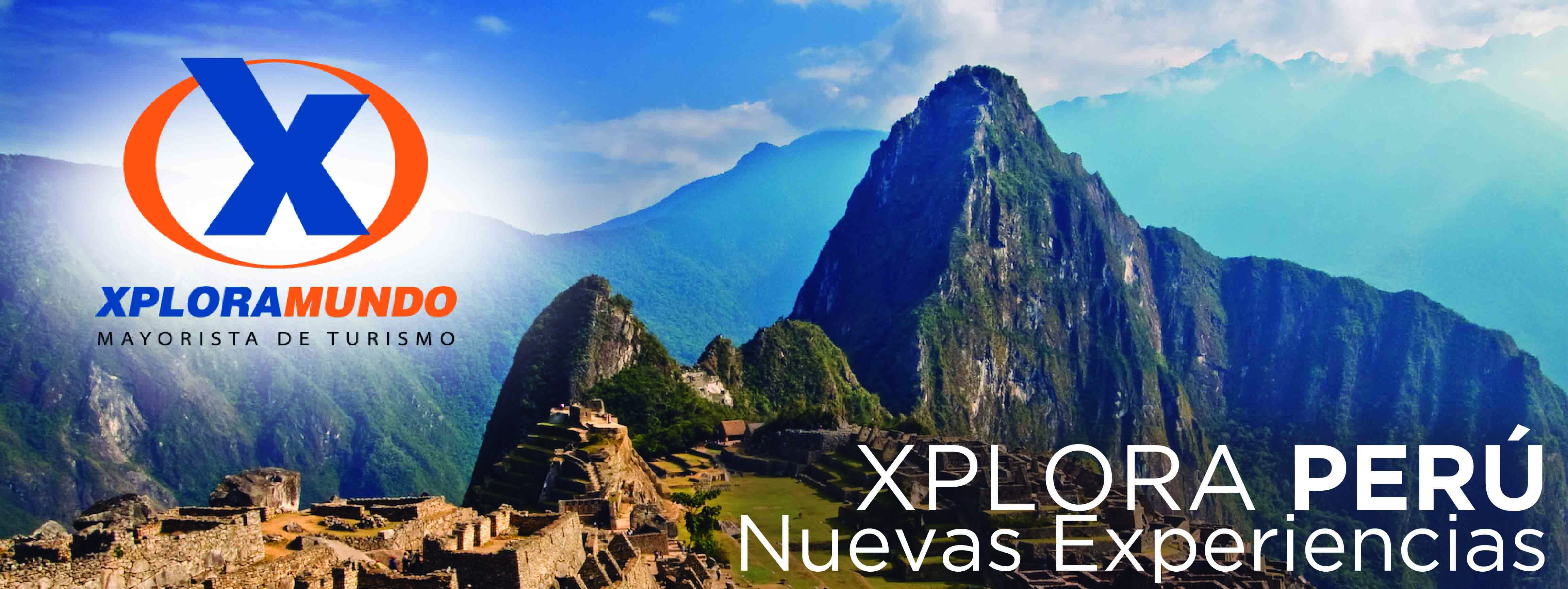 CUSCO Y EL VALLE DE LARES06Días / 05Noche(2 noches en Cusco + Lares 4D/3N)Vigencia: 31 de Diciembre, 2020.ITINERARIO:Día 1: CuscoLlegada a la ciudad del Cusco, asistencia y traslado al hotel. Resto del Día libre para descansar y aclimatarse a la altura. Alojamiento en Cusco.Alimentación: Ninguna.Día 2: Cusco/Paso Huaca Wasi/Baños Termales de Lares/Huaca Wasi (4 hrs)Haga un inolvidable recorrido por los más inhóspitos y maravillosos caminos de los Andes, La ruta Lares – Machu Picchu, una fantástica caminata que lo llevará por los más bellos paisajes andinos cuyas altas montañas y majestuosos nevados son la antesala para el magnífico plato de fondo de la ruta, Machu Picchu, una verdadera maravilla del mundo.El recorrido se inicia saliendo rumbo al pintoresco Valle de Lares, en el trayecto pasaremos por algunos centros arqueológicos y artesanales del Valle Sagrado de los Incas así como también por el poblado de Calca (2940 msnm), desde donde comenzaremos el ascenso hasta el paso de Huanca Wasi (3600 msnm) y descenderemos hasta el poblado de Lares 3250 msnm), ubicado en el valle del mismo nombre en donde tendremos la oportunidad de relajarnos en los baños termales de la localidad cuyas aguas tienen una temperatura de 28°C a 34°C. Después del almuerzo iniciamos la caminata hasta la localidad de Huaca Wasi (3600 msnm), caracterizado por su clima frío y en donde descansaremos. Pernocte en campamento.Alimentación: Desayuno, almuerzo y cenaDía 3: Huaca Wasi/ Sondor/Paso Huacahuasi/Aruray Cocha/ Yurak Cocha/Miski Unu/Pucara (7 hrs)Retomamos la caminata y ascendemos por las montañas hasta el paso de Huacahuasi (4600 msnm), Es el punto más alto de la caminata y este nos muestra una señal de nieve que aún lo hace más atractivo de llegar a la cima. Mientras observamos su atractivo natural, pasamos por dos lagunas conocidas como Aruray Cocha y Yurac Cocha (lugar donde hacemos la parada por el almuerzo). Después del almuerzo, pasamos por el bosque de Queuñas (Polylepis), que no permitirá descubrir la flora (orquídeas, bromelias y otras especies) y fauna (Aves) que se han desarrollado a más de 3600 m. Nuestro campamento está ubicado en el sector de Pucara (3’000m), donde nos permitirá descubrir el Valle Sagrado de los Incas. Pernocte en campamento.Alimentación: Desayuno, almuerzo y cenaDía 4: Pucara/Ollantaytambo/Aguas CalientesDespués del desayuno, tomamos el camino del Valle Sagrado de los Incas hacia Ollantaytambo a 2’850m (Ollantaytambo es considerado como el último pueblo de los Incas). Después de pasar el Puente Pachar, descubrimos evidencia de la cultura Inca, donde visitamos las Terrazas y/o Andenes y usamos un camino Inca que nos lleva hacia el Puente Inca de Ollantaytambo. Aquí en Ollantaytambo tómanos el tren para ingresar al pueblo de Aguas Calientes (2’050m). noche de hotel en Aguas Calientes.Alimentación: Desayuno, almuerzo y cenaDía 5: Aguas Calientes /Machu Picchu/CuscoTemprano por la mañana nos dirigimos nuevamente montaña arriba en transporte turístico hasta Machu Picchu en un serpenteante camino hasta la parte alta, tómese un tiempo para simplemente deleitar sus sentidos y disfrutar de la impresionante vista de la ciudadela de Machu Picchu, una de las 7 Nuevas Maravillas de Mundo Moderno. Experimente la sensación de caminar por los pasadizos, callejuelas y terrazas de la ciudadela sea testigo de la grandeza arquitectónica de los Incas y lleve consigo la satisfacción de haber contemplado un lugar incomparable en el mundo; posteriormente descienda nuevamente al poblado de Aguas Calientes para en donde tomaremos nuestro tren de retorno a Ollantaytambo. Desde Ollantaytambo continuamos en bus hasta la ciudad de Cusco y a su hotel. Alojamiento en Cusco.Alimentación: DesayunoDía 6: Cusco A la hora indicada traslado al aeropuerto para tomar su vuelo con destino a Lima.Alimentación: DesayunoPRECIOS POR PERSONA EN US$.TARIFAS APLICAN PARA PAGO EN EFECTIVO, CHEQUE O TRANSFERENCIASUPLEMENTO PASAJERO VIAJANDO SOLO US$ 774.00EL PROGRAMA INCLUYE:Traslados In/Out en Cusco2 noches de alojamiento en Cusco (02 desayunos)El programa Valle de Lares incluye:Transporte Cusco/Valle de Lares (bus) – Ollantaytambo – Aguas Calientes/Cusco (tren)1 noche de alojamiento en Aguas CalientesEquipo de campamento y cocinaAlimentación según itinerario (opción vegetariana)Guía profesional (inglés o español)Cocinero, arrieros y mulas para el equipo de campamento y valijas personales del cliente (5 kg por persona)Caballo de emergencia. Ingreso al Santuario de Machu Picchu.Ingreso a los baños termales del Valle de Lares.Bus de subida Aguas Calientes - Machu Picchu.Maletín de primeros auxilios, oxígeno.Hostal básico en Aguas Calientes.No incluye:Desayuno en la excursión del 1er día.Almuerzo en Aguas Calientes, 4to día.Bolsa de dormir. Bus de retorno de Machu Picchu a Aguas Calientes.Impuestos Ecuatorianos: IVA, ISDEL PROGRAMA NO INCLUYE:Boletos aéreos e impuestos de estos.Impuestos de salida nacionales e internacionales.Alimentación no mencionada en el programa.TABLA DE HOTELESPOLÍTICAS Y CONDICIONES GENERALES DE XPLORAMUNDO – 2020Políticas Generales:Precios por persona en dólares americanos según el tipo de acomodación elegido. Los programas no incluyen Boletos aéreos e impuestos de estos.; asimismo, los impuestos de salida nacionales e internacionales corren por cuenta del pasajero. Válido del 1 de enero al 31 de diciembre de 2020, excepto días festivos como: Semana Santa, Día del Trabajo (1 de mayo), Festival Inti Raymi en Cusco (24 de junio), Fiestas Patrias (28 y 29 de julio), Navidad (24 de diciembre) y 25) y Año Nuevo (31 de diciembre - 1 de enero)Gastos extras en el destino de viaje son por cuenta del pasajero.Las excursiones y los traslados se brindan en servicio compartido o grupal (SIB).Servicios en idiomas español o inglés, otros idiomas consultar con su asesor de viajes.El orden de las excursiones y los horarios de servicios pueden variar.Para los tours de aventura no están incluidos gastos médicos en caso de accidentes.Los horarios indicados en el presente itinerario son solo de referencia; los horarios definitivos serán proporcionados por el personal de operaciones de la ciudad visitada.En caso de requerir noches adicionales o tours opcionales deberá consultar los precios con su asesor de viajes.Tarifas sujetas a variación sin previo aviso según disponibilidad de espacios o de tarifa al momento de realizar las reservas.Modificaciones y/o cancelaciones aplican penalidades más gastos administrativos según políticas de venta de CTM Tours.Política de niños:Niños hasta 02 años no pagan servicios, comparten la habitación y servicios con los padres (no incluye cama extra, entradas ni asiento designado en los tours).Niños de 03 a 08 años aplica a tarifa de Niño y de acuerdo con las políticas de cada hotel, en algunos casos podrá compartir cama con los padres sin cargo adicional, tienen derecho a desayuno y asiento designado en los tours.En la mayoría de los hoteles solo se admite como máximo 01 niño por habitación en compañía de 02 adultos.Los niños deben portar un documento que certifique su edad al momento de realizar el viaje.Avisos Importantes:Pasajeros extranjeros deben portar pasaportes, Tarjeta de Migración Andina (TAM) y no haber permanecido por más de 60 días en el país para la aplicación de la exoneración del IGV (impuesto peruano) en el servicio de alojamiento, caso contrario deberán pagar la diferencia correspondiente del IGV (18 %) directamente al hotel.**Para nosotros es un placer servirle**CATEGORIASGLDBLTPLCHDEconómica974917883878Turista1034943916916Turista Superior10969719801069Primera1096971942948Primera Superior1146996964953Lujo1728128712161223Lujo Superior2783181617481668CATEGORIALIMACUSCOVALLE SAGRADOMACHUPICCHUECONOMICAPrismaECONOMICAFerre De VilleWarariVilla UrubambaWiracocha innECONOMICAMontrealSan Francisco CuscoSan Agustín Urubamba & SpaECONOMICAImperial CuscoTURISTABritania MirafloresSan Francisco Plaza / Anden IncaMabey UrubambaFlower HouseTURISTAEl DoralTaypikala Cusco / Casa de Don Ignacio La Hacienda del Valle Hatun Samay  TURISTASanta Cruz / Monte RealSueños del Inka Augustos Urubamba WamanTURISTAEl Tambo (I, II, 2 de mayo)San Agustín InternacionalTURISTA SUP.Britania Crystal / MarielYawar IncaLife Hotel Valle SagradoTaypikala MachupicchuTURISTA SUP.Nobility / San Agustín ExclusiveAbittareTierra VivaHatun Inti ClassicTURISTA SUP.La Hacienda / NM Lima HotelSan Agustín DoradoSan Agustín Monasterio RecoletaTURISTA SUP.Estelar Apartamentos BellavistaPRIMERANobilityXima CuscoDel Pilar OllantaytamboTierra Viva Machupichu - StandardPRIMERAJose Antonio / Jose Antonio ExecutiveJose Antonio CuscoSonesta Posadas del Inca Yucay El Mapi - Superior DeluxePRIMERARadisson RedSan Agustín PlazaTaypikala Valle SagradoPRIMERA SUP.Andean WingsCasa Andina Premium Valle SagradoTierra Viva Machu Pichu - suitePRIMERA SUP.Sol de Oro Costa del Sol Ramada CuscoCasa Andina Premium Valle SagradoCasa del Sol (inc cena)PRIMERA SUP.Estelar MirafloresSonesta Hotel CuscoCasa Andina Premium Valle SagradoPRIMERA SUP.Casa Andina Premium Valle SagradoHilton LimaCasa Andina Premium Cusco - SuiteAranwa Sacred Valley – Junior suiteSumaq -DeluxeLUJOSwissotelAranwa Cusco Boutique - SuiteInkaterra Hacienda UrubambaInkaterra Machu Picchu Pueblo - SuiteJW Marriott LimaJW Marriot CuscoLUJO SUPThe Westin Lima Hotel & Convention CenterCasa Cartagena LP - SuiteTambo del Inka, a Luxury CollectionSumaq - Jr SuiteLUJO SUPCountry Club Lima HotelPalacio del Inka, a Luxury CollectionBelmond Rio SagradoBelmond Machu Picchu Sanctuary LodgeLUJO SUPBelmond Miraflores Park La Casona Inkaterra - Balcón Sol y LunaLUJO SUPBelmond Monasterio - Belmond Palacio Nazarenas